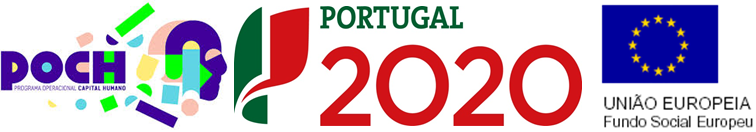 CURSO PROFISSIONAL DE TÉCNICO DE ENERGIAS RENOVÁVEISDISCIPLINA DE DESENHO TÉCNICO- Ano letivo 2016/ 17 CRITÉRIOS DE AVALIAÇÃODomíniosInstrumentos de avaliaçãoPesosPesosCOGNITIVO E MOTRICIDADE(CONHECIMENTOS E CAPACIDADESTestes/ trabalhos50%70%COGNITIVO E MOTRICIDADE(CONHECIMENTOS E CAPACIDADESParticipação na aula10%70%COGNITIVO E MOTRICIDADE(CONHECIMENTOS E CAPACIDADESMateriais/motricidade10%70%ParâmetrosCOMPORTAMENTAL(ATITUDES E COMPORTAMENTOSCumprimento de regras5%30%COMPORTAMENTAL(ATITUDES E COMPORTAMENTOSRelacionamento interpessoal5%30%COMPORTAMENTAL(ATITUDES E COMPORTAMENTOSAutonomia15%30%COMPORTAMENTAL(ATITUDES E COMPORTAMENTOSAuto e hetero avaliação5%30%